Project Status ReportProject Status ReportProject Status ReportProject Status ReportProject Status ReportProject Status ReportProject Status ReportProject: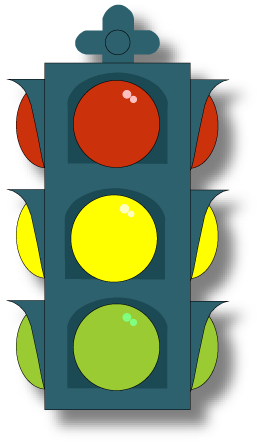 Project manager:Date:Reporting Period:Overall situation:Scope Performance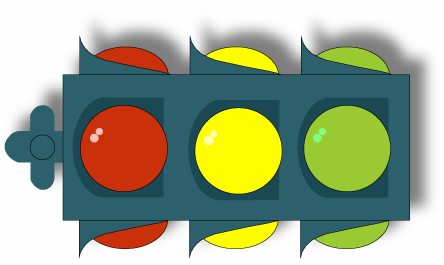 Scope PerformanceSchedule PerformancePlanned End Date:Expected End Date:Schedule PerformancePlanned End Date:Expected End Date:Schedule PerformancePlanned End Date:Expected End Date:Cost PerformanceBudgeted Cost:Expected Cost:Cost PerformanceBudgeted Cost:Expected Cost:Completed resultsCompleted resultsCompleted resultsCompleted resultsCompleted resultsCompleted resultsCompleted resultsProblems encountered and solvedProblems encountered and solvedProblems encountered and solvedProblems encountered and solvedProblems encountered and solvedProblems encountered and solvedProblems encountered and solvedOpen Issues (which require a decision)Open Issues (which require a decision)Open Issues (which require a decision)Open Issues (which require a decision)Open Issues (which require a decision)Open Issues (which require a decision)Open Issues (which require a decision)Risks and possible future issuesRisks and possible future issuesRisks and possible future issuesRisks and possible future issuesRisks and possible future issuesRisks and possible future issuesRisks and possible future issues